Sign into AccuTrack System Administration using the Expanded User account (99999999 / Accupass123)Click Setup  Student Setup  Students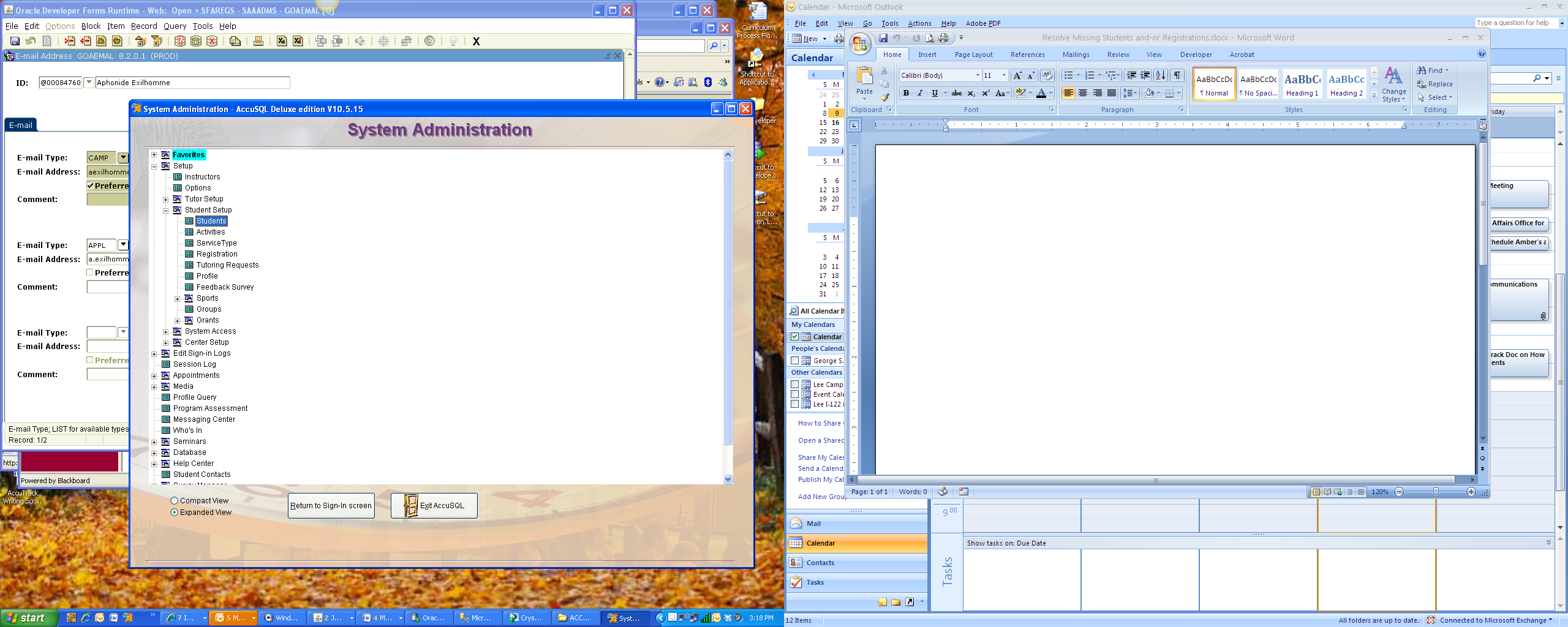 Confirm that the student is not in AccuTrack by searching through the existing students on this screen (Tip: You can type in last names/student IDs or sort the columns for a faster search)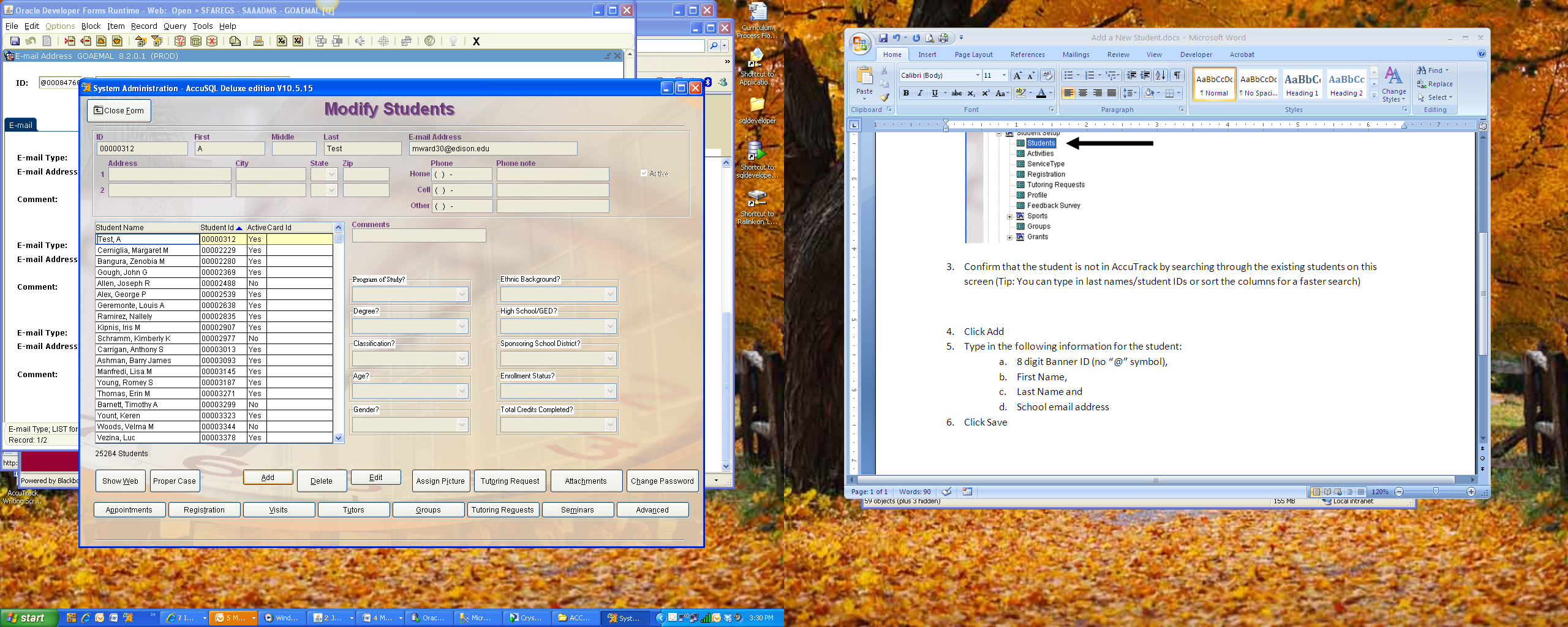 Click AddType in the following for the new student: 8 digit Banner ID (no “@” symbol), First Name, Last Name and 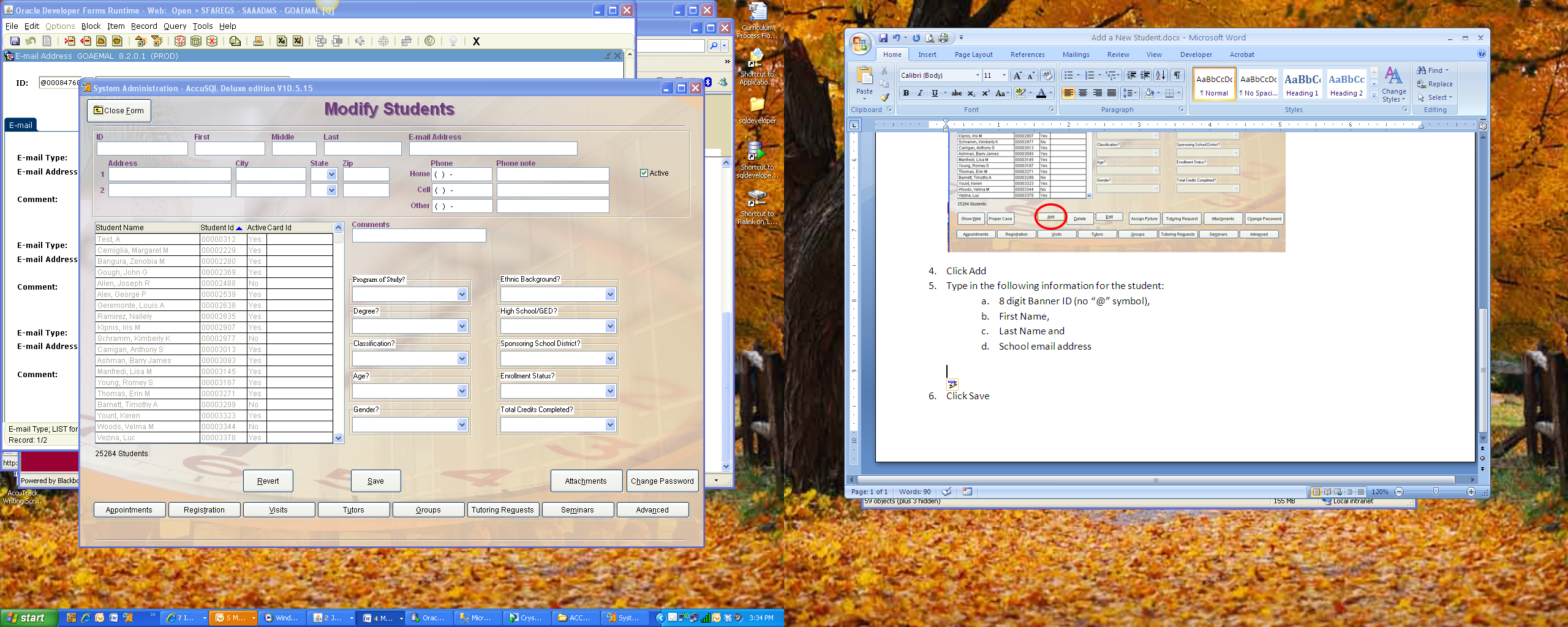 School email addressClick Save